Einladung zum Eltern- und AusbildersprechtagSehr geehrte Ausbilderinnen und Ausbilder,sehr geehrte Eltern, Erziehungsberechtigte und ehrenamtliche Betreuer,der Erfolg der Berufsausbildung wird durch eine vertrauensvolle, partnerschaftliche Zusammenarbeit aller an der Ausbildung beteiligten Personen ganz wesentlich bestimmt. Rechtzeitiges Reden miteinander kann in vielen Fällen die berufliche und schulische Entwicklung der Auszubildenden positiv beeinflussen und den Ausbildungserfolg sichern helfen. Der Eltern– und Ausbildersprechtag bietet Gelegenheit für Gespräche und Erfahrungsaustausch. Er findet heuer wie folgt statt:Mittwoch, 04.12.2019, bereits ab 16:30 Uhrfür die Staatliche Berufsschule FreisingAlle Lehrkräfte der Staatlichen Berufsschule stehen an diesem Abend zwischen 16:30 Uhr und 18.30 Uhr sowohl den Eltern als auch den Ausbildern zu Gesprächen und Beratungen zur Verfügung. Eltern und Ausbilder können sich gemeinsam oder getrennt über die schulische Entwicklung ihrer Kinder/Auszubildenden informieren. Für Eltern, Erziehungsberechtigte und ehrenamtliche Betreuer von Schülerinnen und Schülern aus den Klassen der Berufsvorbereitung besteht die Möglichkeit, mit unseren Lehrkräften sowie Vertretern der Kooperationspartner Gespräche zu führen. Auch die Jugendsozialarbeiter an Schulen (JaS) Andrea Steierer und Tobias Beubl, die Schulpsychologin StRin Katrin Schaumburg sowie der Beratungslehrer StD Harald Gröber stehen für Fragen zur Verfügung.Zur schnellen Orientierung wird im Eingangsbereich unseres Beruflichen Schulzentrums eine Tafel mit der Raumeinteilung für die verschiedenen Berufsfelder aufgestellt sein. Wir hoffen sehr, dass möglichst viele Eltern und Ausbilder das Informations- und Gesprächsangebot der Berufsschule annehmen und freuen uns auf Ihren Besuch. Die Lehrkräfte stehen Ihnen darüber hinaus während des gesamten Schuljahres nach Vereinbarung zur Verfügung. Kontaktdaten finden Sie auf unserer Homepage (www.bsz-fs.de).Wir freuen uns auf Ihr Kommen.Mit freundlichen Grüßen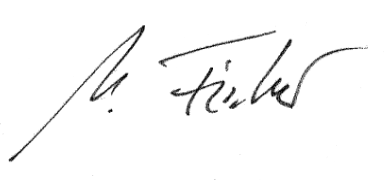 Matthias FischerOberstudiendirektorSchulleiter